Environment Statistics Self-Assessment Tool (ESSAT)Part I: Institutional Dimension of Environment Statisticsin support of the Framework for the Development of Environment Statistics(FDES 2013)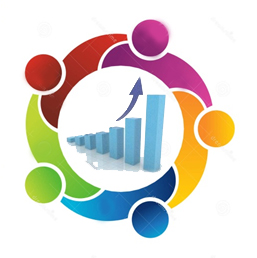 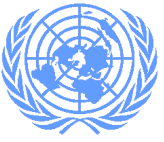 Prepared by the United Nations Statistics Division27 June 2016Version 1.0Start date (dd/mm/yyyy): Completion date (dd/mm/yyyy):		Country:Identification of institutionsA1. Name and title of person and institution responsible for the completion of the ESSATA2. Additional collaborating persons and institution(s)Add other institutions as necessary.Comments:B.	Existing national policies relevant to the environmentB1.  Are there specific environmentally-relevant policies or strategies in place, such as on environmental protection/sustainability, sustainable development (national sustainable development strategy), green economy/green growth, climate change etc.? Yes (list policy or strategy and list responsible institution) NoB2.  Rank the most important national environmental issues.  (H = High importance; M = Moderate importance; L = Lesser importance; NR = Not relevant; NAp = Not applicable)Comments:C.	Mandate and organization of national statisticsC1.  Is there a Statistical Act or Law in place? Yes NoC2.  Are there institutions which are legally mandated to produce national statistics? Yes (specify institution) NoC3. Is there a national statistical system in place? Yes No 	Skip to question C6C4. Which institution is responsible for the coordination of the national statistical system?C5. Which other institutions are included or involved in the national statistical system?C6. Is there a national statistical plan/programme/strategy in place (e.g., National Strategy for the Development of Statistics (NSDS))?(If there are more than one, list) Yes (specify responsible institution) No	Skip to question D1C7. Is environment statistics included in the national statistical plan/programme/strategy? Yes  No 	Comments:D.	Mandate and organization of environment statisticsD1. Is there an institution with a legal mandate to produce environment statistics? Yes (specify institution)  No        D2. Is there a national environment statistical system in place? Yes No         Skip to question D5D3. Which institution is responsible for the national environment statistical system?D4. Which other institutions are included or involved in the national environment statistical system?D5. Is there a national environment statistics plan/programme/strategy in place? Yes (specify responsible institution) No D6. Is there a department, division or unit responsible for environment statistics in the National Statistical Office?  Yes No         Skip to question D9D7.  What is the status of the environment statistics department, division or unit in the National Statistical Office?  The same as economic and social statistics Within social statistics Within economic statistics Other (specify)D8. How much resources are allocated to environment statistics compared to economic and social statistical domains at the National Statistical Office?  More than other statistical domains  Same as other statistical domains Less than other statistical domainsComments:D9. Is there a department, division or unit responsible for environment statistics or environmental information in the Ministry of Environment or equivalent?  D10. Are there other national institutions (e.g., Meteorological Office, Ministry of Water) that have an environment statistics department, division or unit, or that have a responsibility to collect environmental information? (If so, list)Comments:E. Production of environment statisticsE1. Is the FDES 2013 being implemented at the national level? Fully implemented  Partially implemented Not implemented Not yet implemented but planned to beComments:E2. Is the FDES 2013 being used or planned to be used for strengthening statistical capacity to monitor the Sustainable Development Goals (SDGs)? Yes No         E3. In which year were environment statistics first produced and disseminated either in hard copy, electronically or online? ther (specify)E4. Check the main issues which the national production of environment statistics currently covers. (A detailed assessment at the statistic level can be found in Part II)E5. What are the regular methods of disseminating environment statistics?E6. How can the level of development of national environment statistics be categorized? (Refer to footnotes for typical characteristics of each category) Consolidated /Established Developmental/incremental phase Initial phase Preparatory phase Non-existent Other (specify)E7. List the Multilateral Environmental Agreements (MEAs) to which environment statistics are reported by the country.E8. Are national environment statistics reported to international and regional organizations? (e.g., UNSD/UNEP Water and Waste Questionnaire, OECD/Eurostat Questionnaire on the State of the Environment, FAO agri-environmental questionnaires.) Yes (Specify)Add other tables as necessary. No         E9. To which regional or sub-regional agreements, conventions or initiatives does the country report environment statistics?Comments:F. Uses of environment statisticsF1. Are environment statistics used to design and assess national policies? Yes      (Describe) No         F2. Are environment statistics used to build environmental and sustainable development indicators? Yes      (Describe) No         F3. Are environment statistics used to develop environmental-economic accounts? Yes      (Describe) No         F4. Were environment statistics used to compile indicators of the Millennium Development Goals, (Goal 7)?  Yes      (Describe) No         F5. Are environment statistics used to compile indicators related to the SDGs and targets? Yes      (Describe) No         Comments:G. Inter-institutional collaboration for the production of environment statisticsG1. Is there a committee, inter-institutional working group or task force in place to coordinate the production of environment statistics? Yes No     Skip to question G6G2.  Is there a formalised (scheduled/financial) arrangement or memorandum of understanding for the functioning of the committee, inter-institutional group or task force? Yes   (describe) No   Skip to question G6G3. Which institutions are members of the committee, inter-institutional group or task force?G4. What is the average periodicity of meetings of the committee, inter-institutional group or task force? Ad-hoc (when necessary)G5. Are there technical committees, inter-institutional groups or task forces focusing on specific themes/topics of environment statistics? Yes (list themes/topics of environment statistics)  No       G6. Is there a forum where producers and users of environment statistics meet and discuss issues and priorities for the country?  Yes NoG7. What are the main barriers to collaboration among institutions for the production of environment statistics? (select from the following options) Lack of resources for regular meetings (infrastructure, transportation) Lack of time  Insufficient visibility of benefits of collaborating Not a priority for institutions Lack of political will Overlapping responsibilities of institutions Lack of an organized committee  Confidentiality of data Other (specify) Comments:H. Existing and required resources for environment statisticsH1. List the resources allocated for the last available year to the environment statistics departments, divisions or units:H2. Are the executed resources steady, increasing or decreasing over time? Comments:I. International and regional networkI1. Does the National Statistical Office participate in the following? Expert Group on Environment Statistics (UNSD) Regional environment statistics expert group, committee or forum (specify) Other (specify name)I2. Does the Ministry of the Environment or equivalent participate in the following? Expert Group on Environment Statistics (UNSD) Regional environment statistics expert group, committee or forum (specify) Other (specify name)Comments:J. Technical assistance and trainingJ1. Has the country requested technical assistance (e.g., short-term assistance, project proposals) or capacity building in the field of environment statistics from organizations (e.g., United Nations Statistics Division, UN Regional Commissions, UNDP, UNEP, World Bank, regional development banks, regional institutions, international development agencies) or countries that support the development of national statistics? Requested and received with that organization’s or country’s own resources (specify body) Requested and received with resources external to that organization or country (donor/project) Requested but not yet received (main reason)  No 	Skip to question J3J2. What kind of assistance has the country received from organizations or countries in terms of technical assistance and capacity building in the field of environment statistics?J3. Has the country provided technical assistance to other countries in the field of environment statistics (e.g., short-term assistance, project proposals) or capacity building through international and regional organizations (e.g., United Nations Statistics Division, UN Regional Commissions, UNEP)? Yes No 	 J4. What kind of assistance has the country provided directly to other countries in terms of technical assistance and capacity building in the field of environment statistics?Comments:K. The way forward in environment statisticsK1. In which areas are there plans to strengthen and develop environment statistics programmes, units and/or activities in the country?K2. What are the main vehicles through which the country requires technical assistance and capacity building to develop environment statistics? Manuals/technical guidance in the language used in the country Regional/sub-regional workshops National workshops Country visits/study tours Bilateral consultations E-learning Networking Other (describe)K3. What are the most important areas where the country needs technical assistance and capacity building to develop environment statistics? [e.g., water, energy, disasters, natural resources, emissions and concentration of pollutants, environmental surveys, geographic information systems] Specify:K4. Are there other types of necessities that the country requires for developing environment statistics?ENDComments:NamePositionInstitutionEmailWebsitePhoneCityNamePositionInstitutionEmailWebsitePhoneCityNamePositionInstitutionEmailWebsitePhoneCityNamePositionInstitutionEmailWebsitePhoneCityNamePositionInstitutionEmailWebsitePhoneCityland use changewaste managementbiodiversity lossdeforestationwater scarcityfreshwater qualitymarine water qualitysea level riseclimate changenatural resource depletion air qualitysoil degradationwastewater treatmentother (specify) Name of plan/programme/strategyPeriodResponsible InstitutionWebsiteName of plan/programme/strategyPeriodResponsible InstitutionWebsiteName of department, division or unit:Environment statisticsEnvironmental informationYesName of Institution Name of the Department, Division or UnitContact Person, PositionEmailWebsiteEnvironment statisticsEnvironmental informationNoName of Institution Name of the Department, Division or UnitContact Person, PositionEmailWebsiteCompendiumChapter/section in a statistical yearbookChapter/section in a statistical yearbookOther(specify)land use changewaste managementbiodiversity lossdeforestationwater scarcityfreshwater qualitymarine water qualitysea level riseclimate changenatural resource depletion air qualitysoil degradationwastewater treatmentother (specify) Product WebsitePaperDigitalEnvironment statistics Compendia/YearbooksChapter in multi-domain statistical Compendia/YearbooksThematic publications DatabaseTables/tabulated dataMapsSocial media/networksOther (describe)__________________________________Multilateral Environmental Agreements (MEAs)Contact personFocal point institution Basel Convention Convention on Biological Diversity Convention on International Trade in Endangered Species of Wild  Fauna and Flora (CITES) Convention on Migratory Species World Heritage Convention Montreal Protocol Ramsar Convention Rotterdam Convention Stockholm Convention UN Convention to Combat Desertification UN Convention on the Law of the Sea UN Framework Convention on Climate Change Other____________________________________________________________________________________________ Other____________________________________________________________________________________________Sender institutionRespondent institutionIssue or variables reportedPeriodicitySender institutionRespondent institutionIssue or variables reportedPeriodicitySender institutionRespondent institutionIssue or variables reportedPeriodicitytimes a yearName of forum:Member institutions:Functioning:  Yes                     NoIs it formal? (explain)ResourcesResourcesMain authorities dealing with environment statisticsMain authorities dealing with environment statisticsMain authorities dealing with environment statisticsResourcesResourcesNational Statistical OfficeMinistry of Environment or equivalentOther (specify) (e.g. Ministry of Fisheries/ Agriculture/ Forestry)Last year information available: (Write the year to which the information in the column refers)Last year information available: (Write the year to which the information in the column refers)Human Resources (full time-equivalent number of persons)ProfessionalHuman Resources (full time-equivalent number of persons)SupportHuman Resources (full time-equivalent number of persons)10 year rate of changeFinancial Resources (executed budget) Regular budgetFinancial Resources (executed budget) Regular budget 10 years agoFinancial Resources (executed budget) 10 year rate of change in regular budgetFinancial Resources (executed budget) Project extra-budgetary resourcesFinancial Resources (executed budget) Project extra-budgetary resources 10 years agoFinancial Resources (executed budget) 10 year rate of change in project extra-budgetary resourcesFinancial Resources (executed budget) Currency usedNational Statistical Office Ministry of Environment or equivalentOther (specify)(e.g., Ministry of Fisheries/ Agriculture/Forestry) ___________IncreasingDecreasingSteadyType of assistance receivedWhen or duration (dd/mm/yyyy to dd/mm/yyyy or ongoing)From whomMain focus, objectives and resultsType of assistance providedWhen or duration (dd/mm/yyyy to dd/mm/yyyy or ongoing) To whomThrough whomMain focus, objectives and resultsType of assistance providedWhen or duration (dd/mm/yyyy to dd/mm/yyyy or ongoing)To whomMain focus, objectives and resultsLegal framework (describe)Institutional set up (describe)Budgetary resources (describe)Human resources (describe)Technical assistance and training (describe)Advocacy (describe)Other (describe)